National Communication Association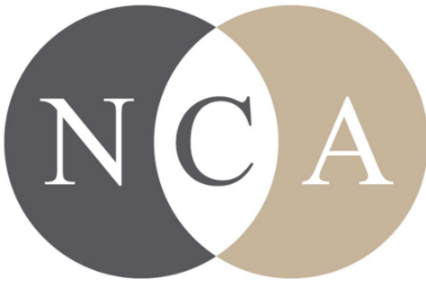 [Interest Group Name]Presents the [Award Name]To [Recipient Name]For[Paper/Article/Book Title OR In Recognition]2023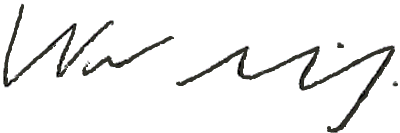     [IG Chair Signature]       [IG Chair Name]									    	  Walid Afifi    Interest Group Chair									          NCA President